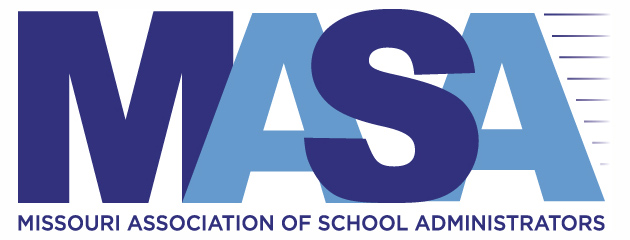 Effective communication planning can’t be done alone.  Developing an advisory team made up of diverse individuals is essential to creating a plan that reaches your district’s many audiences.Having two teams that work both independently and collectively can be helpful.Internal TeamExternal TeamLast NameFirst NameBuilding/PositionContact Info.Last NameFirst NameRole in Community / Parent (Grade Level)Contact Info.